Feature request TemplateGegevens aanvrager / information applicantOmschrijving / SummaryProbleem beschrijving / Problem descriptionOplossingsrichting / Solution directionGebruikers criteria / User criteriaConsequentie nul-optie / Cost of not doing this requestAcceptatie criteria / Acceptance criteriaDetails feature / details of featureUrgentie / Priority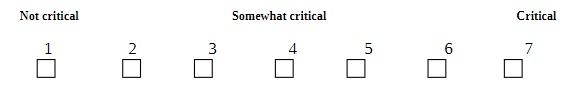 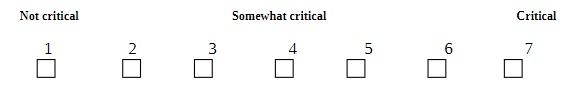 Gemeente / MunicipalityNaam / NameTelefoonnummer / Phone numberE-mailadres / e-mail address